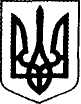 ТРОЇЦЬКА РАЙОННА ДЕРЖАВНА АДМІНІСТРАЦІЯЛУГАНСЬКОЇ ОБЛАСТІРОЗПОРЯДЖЕННЯголови районної державної адміністрації06 березня 2019				смт Троїцьке				№ 60Про передачу на повне державне утримання дитини, позбавленої батьківського піклування Х, Х року народженняВідповідно до постанови Кабінету Міністрів України від 24.09.2008        № 866 «Питання діяльності органів опіки та піклування, пов’язаної із захистом прав дитини», статті 66 Цивільного кодексу України, статті 245 Сімейного кодексу України, законів України «Про забезпечення організаційно-правових умов соціального захисту дітей-сиріт та дітей, позбавлених батьківського піклування», «Про охорону дитинства», з метою соціально-правового захисту дитини, позбавленої батьківського піклування Х, Х року народження, у зв’язку зі смертю піклувальника Х (свідоцтво про смерть серія Х № Х від Х, видане Троїцьким районним відділом державної реєстрації актів цивільного стану Головного територіального управління юстиції у Луганській області), виходячи з інтересів неповнолітньої, зобов’язую:1. Передати на повне державне утримання до Харківського національного університету міського господарства ім. О.М. Бекетова Х, Х року народження.	2. Покласти функцію піклувальника над дитиною, позбавленоюбатьківського піклування Х, Х року народження, на Харківський національний університет міського господарства ім. О.М. Бекетова в особі його ректора Бабаєва Володимира Миколайовича.3. Контроль за виконання цього розпорядження залишаю за собою.В.о. голови									О. СЛІПЕЦЬ